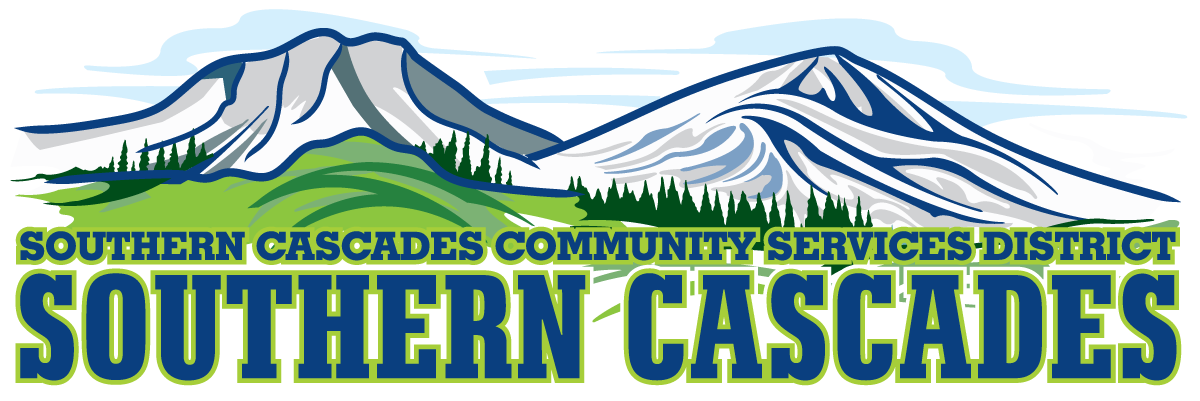 Conference RoomSouthern Cascades Operations Base and Training Center205 Ash Valley Road, Adin, CA 96006December 19, 2022 4:00 PMFinance Committee Meeting Call to OrderConsideration/ActionReview and Recommend Approval of November 2022 FinancialsMapping of Receivables for EMS Report and Discussion3.1 District Business Analyst Fiscal mapping analysis findings4.0 AdjournmentParties with a disability as provided by the American Disabilities Act who require special accommodations or aides in order to participate in the public meeting should make the request by calling 530 299 3110 at least 24 hours prior to the meeting. Posted at Southern Cascades Operations Base and Training Center Foyer and the SCCSD Web Site Friday December 16, 2022